ГОСУДАРСТВЕННОЕ АВТОНОМНОЕ ПРОФЕССИОНАЛЬНОЕ ОБРАЗОВАТЕЛЬНОЕ УЧРЕЖДЕНИЕ РЕСПУБЛИКИ БАШКОРТОСТАН«БЕЛЕБЕЕВСКИЙ МЕДИЦИНСКИЙ КОЛЛЕДЖ»(ГАПОУ РБ « Белебеевский медицинский колледж»)Методическая разработкапрактического занятиядля преподавателя по учебной дисциплине Фармакологиятема «Наркотические и ненаркотические анальгетики»для специальности: 34.02.01 Сестринское делоСоставитель: преподаватель Васильева Лейла НаркулыевнаБелебей, 2016Разработчик:Васильева Л.Н. - преподаватель учебной дисциплины Фармакология ГАПОУ РБ «Белебеевский медицинский колледж».Рецензенты:Попенко С.В. – председатель ЦМК общепрофессиональных дисциплин ГАПОУ РБ «Белебеевский медицинский колледж».Решетникова А.С. – провизор, заведующая аптекой № 8                         ООО «Южуралмедтехкомснаб» г.Белебей.СодержаниеПояснительная записка	                                                                                     4Междисциплинарные связи	                                                                           5Внутридисциплинарные связи	                                                                           6Схема освоения учебного материала по теме	                                            7Методическая разработка практического занятия для преподавателя       8-9Структура занятия	                                                                                             10Технологическая карта занятия	                                                              11Ход занятия	                                                                                                  12-19Список литературы	                                                                                   20Приложения	                                                                                                  21-44Пояснительная запискаМетодическая разработка предназначена для проведения практического занятия по теме «Наркотические и ненаркотические анальгетики».Боль сопровождает многие заболевания, она возникает при воспалении тканей, спазме гладких мышц, травмах и т.д. Лекарственные средства, оказывающие избирательное угнетающее действие на болевую чувствительность, получили название болеутоляющие или анальгетики. Анальгетики устраняют тягостные переживания и болевые рефлексы, на функции внутренних органов, повышая защитные силы организма. В медицинской практике анальгетики имеют, исключительноважное значениеи находят широкое применение. Данная тема изучает классификацию лекарственных средств, механизм действия анальгетиков, фармакологические эффекты, показания к применению, побочные эффекты и противопоказания.Препараты: морфин, омнопон, кодеин, промедол, фентанил, налорфин, налоксон, ацетилсалициловая кислота, анальгин, парацетамол, индометацин, диклофенак, ибупрофен, мелоксикам, нимесулид.Медицинская сестра/медицинский брат должны знать лекарственные формы, пути введения лекарственных средств, виды их действия и взаимодействия, побочные эффекты, виды реакции и осложнения лекарственной терапии, ориентироваться в номенклатуре лекарственных средств. Знать правила заполнения рецептурных бланков.Методической целью разработки является обобщение и закрепление учебного материала, оценки качества подготовки студентов по изученной теме и включает разнообразные формы и методы контроля знаний и умений.Особенностью проведения занятия является применение преподавателем рабочего листа, где находится оценочное портфолио, который способствует фиксированию, накоплению, оценке, самооценке индивидуальных достижений обучающихся в различных видах деятельности на всех этапах занятиях и все виды заданий. Портфолио дополняет традиционные контрольно-оценочные средства и позволяет осуществлять индивидуальный и личностно-ориентированный подходы.Данная тема входит в Раздел 4. Частная фармакология и является продолжением темы 13 Средства влияющие на ЦНС.Методическая разработка данного практического занятия составлена на основе рабочей программы учебной дисциплины ОП.07.Фармакология для специальности СПО 34.02.01 Сестринское дело и включает следующие разделы: междисциплинарные и внутридисциплинарные связи, схему освоения учебного материала, структуру и технологическую карту занятия,контролирующие материалы, список литературы и приложение.Данная разработка может быть использована преподавателями учебной дисциплины «Фармакология» медицинских колледжей для проведения контрольно-оценочных занятий.Междисциплинарные связиВнутридисциплинарные связиСхема освоения учебного материала по темеМетодическая разработка практического занятия для преподавателятема: Наркотические и ненаркотические средстваФорма: учебное занятие.Вид занятия: практическое.Методы обучения: работа малыми группами, проблемный метод, деловая игра, составление оценочного портфолио участия в занятии.Длительность: 90 мин.Оснащение.Методическое: лекционный материал, методические разработки для студентов, задания для самостоятельной работы, мультимедийная презентация, тестовые задания, глоссарий, ситуационные задачи.Материальное: упаковки лекарственных препаратов, аннотации, справочники лекарственных средств.ТСО по теме: ноутбук, проектор, интерактивная доска.Требования к результатам освоения основной профессиональной образовательной программы(выписка из Федерального государственного образовательного стандарта)Медицинская сестра/Медицинский брат должен обладать общими компетенциями, включающими в себя способность (по базовой подготовке):ОК 1. Понимать сущность и социальную значимость своей будущей профессии, проявлять к ней устойчивый интерес.ОК 7. Брать на себя ответственность за работу членов команды (подчиненных), за результат выполнения заданий.ОК 8. Самостоятельно определять задачи профессионального и личностного развития, заниматься самообразованием, осознанно планировать и осуществлять повышение квалификации. 5.2. Медицинская сестра/Медицинский брат должен обладать профессиональными компетенциями, соответствующими основным видам профессиональной деятельности (по базовой подготовке):5.2.2. Участие в лечебно-диагностическом и реабилитационном процессах.ПК 2.1. Представлять информацию в понятном для пациента виде, объяснять ему суть вмешательств.ПК 2.2. Осуществлять лечебно-диагностические вмешательства, взаимодействуя с участниками лечебного процесса.ПК 2.3. Сотрудничать с взаимодействующими организациями и службами.ПК 2.4. Применять медикаментозные средства в соответствии с правилами их использования.ПК 2.6. Вести утвержденную медицинскую документацию.Обучающийся должен уметь:-	выписывать лекарственные формы в виде рецепта с использованием справочной литературы;-	находить сведения о лекарственных препаратах в доступных базах данных;-	ориентироваться в номенклатуре лекарственных средств;-	применять лекарственные средства по назначению врача;-	давать рекомендации пациенту по применению различных лекарственных средств.Обучающийся должен знать:-	лекарственные формы, пути введения лекарственных средств, виды их действия и взаимодействия;-	основные лекарственные группы и фармакотерапевтическиедействия лекарств по группам;-	побочные эффекты, виды реакций и осложнений лекарственной терапии;-	правила заполнения рецептурных бланков.Данная тема включает в себя 2 часа на самостоятельную работу, в ходе которой обучающиеся должны работать с информационными средствами обучения на бумажных и электронных носителях. Место проведения: учебный кабинет «Фармакология».Структура занятияТехнологическая карта занятияХод занятияНачало занятияПосле приветствия,проведения переклички, постановки цели занятия, акцентирования на общих и профессиональных компетенциях, мотивации деятельности, преподаватель объясняет обучающимся порядок работы с методическими разработками, рабочим листом, оценочным портфолио и объясняет правила его заполнения.Цель - создание индивидуального образовательного рейтинга, основанного на компетентностном подходе, в котором отражены истинные реальные достижения обучающихся в течение всего занятия. В конце подводится итог, который уже и будет отражен в журнале.Оценочное портфолиоФамилия, имя обучающегося_____________________________________2. Терминологическая разминкаПреподаватель на интерактивной доске выводит определение термина,обучающийся называет ответ. Ответ правильный – оценка «5», ответ неверный – оценка «2». За дополнительный ответ обучающийся получает бонус (+). Оценка выставляется в оценочное портфолио.1.	Лечение больного лекарственными средствами (фармакотерапия).2.	Изменения, которое производит лекарство в организме (фармакологический эффект).3.	Лекарственные средства, которые устраняют или уменьшают чувство боли, оказывая угнетающее действие на ЦНС, при сохранении других видов чувствительности и сознания (наркотические анальгетики).4.	Способ, которым лекарство достигает фармакологического эффекта (механизм действия).5.	Состояние психического и физического комфорта сопровождающееся чувством прилива сил, эйфории, возникающее при длительном приеме лекарственного препарата и требующее продолжения приема препарата (лекарственная зависимость).6.	При прекращении приема лекарственных препаратов, вызывающих эйфорию возникает синдром (абстиненции).7.	Нежелательные эффекты, возникающие при применении лекарственных средств в лечебных дозах (побочные действия).8.	Письменное обращение врача к фармацевту об отпуске больному лекарства с указанием лекарственной формы, дозы и способа применения (рецепт).9.	Побочное действие лекарственных средств, выражающееся в образовании дефектов слизистой оболочки желудочно-кишечного тракта, или же провоцирующее рецидивы уже имеющейся (ульцерогенное действие).10.	Группа лекарственных средств обладающих жаропонижающим, противовоспалительным и обезболивающим действием (ненаркотические анальгетики).3. Тестовый контроль знанийОбучающиеся на рабочем листе решают тестовые задания, выбирая один правильный ответ из 4-х предложенных. Критерии оценивания: по количеству правильных ответов. Оценка выставляется в оценочное портфолио (максимальная оценка – 5).Тесты1. Механизм болеутоляющего действия наркотических анальгетиков связан с:а) стимуляцией передачи болевых импульсов на различных уровнях ЦНС;б) угнетением передачи болевых раздражений на различных уровнях ЦНС;в) стимуляцией мозговогокровобращения;г) угнетением синтеза основных факторов воспалительной реакции.2. Назвать наркотический анальгетик, производный опия:а) трамадол;б) фентанил;в) морфин;г) промедол.3. Для проведения нейролептаналгезии применяют:а) фентанил;б) морфин;в) анальгин;г) метамизол.4. При повторных применениях наркотические анальгетики вызывают:а) тахифилаксию;б) синергизм;в) лекарственную зависимость;г)аллергию.5. Угнетение кашлевого рефлекса вызывает:а) промедол;б) ибупрофен;в) метамизол;г) кодеин.6. Лекарственным сырьем для получения морфина является:а) кора дуба;б) цветки календулы;в) мак снотворный;г) конопля индийская.7. Детям до 2-х лет нельзя применять:а) морфин;б) ибупрофен;в) парацетамол;г) метамизол.8. Ненаркотические анальгетики применяют при болях:а) гормонального характера;б) сосудистого характера;в) воспалительного характера;г) травматического характера.9. При длительном применении салицилаты вызывают:а) бессонницу;б) эйфорию;в) судороги;г) желудочные кровотечения.10. Противопоказанием к применению фенацетина является:а) нефрит;б) радикулит;в) лихорадка;г) зубная боль.4. Задание на соответствие «Выбери меня»Для выполнения задания обучающиеся просматривают представленные демонстрационные упаковки лекарственных препаратов, выбирают соответствующие по применению и вписывают в колонку №3 - МНН выбранного лекарственного средства, в колонку №4 - торговое название и лекарственную форму данного препарата.Критерии оценивания: по количеству правильных ответов. Оценка выставляется в оценочное портфолио (максимальная оценка – 5). Задание проверяется преподавателем.5. Решение ситуационной задачи (форма – ролевая игра)Обучающиеся делятся на две подгруппы.Каждая подгруппаполучает одну задачу из методической разработки практического занятия для студентов. Согласно условиям проведения ролевой игры распределяют следующие роли:лидер организовывает процесс ролевой игры, объясняет каждому члену команды его функции, помогает членам команды в выполнении заданий;медсестра №1 – выбирает лекарственный препарат;медсестра №2 – выписывает рецепт;медсестра № 3 – разъясняет особенности применения данного препарата;эксперт – пациент находит ошибки и оценивает действия участников подгруппы.Критерии оценивания по 5 бальной шкале.У лидера оценивается умение организовать процесс ролевой игры, умение объяснить каждому члену команды его функции, помощь членам команды в выполнении заданий (его оценивают члены команды); ставить цели, мотивировать деятельность подчиненных, организовывать и контролировать их работу с принятием на себя ответственности за результат выполнения заданий.У медсестры №1 оценивается правильность выбора лекарственного препарата, применять медикаментозные средства в соответствии с правилами их использования.У медсестры №2 оценивается правильность рецептурной прописи. У медсестры №3 оценивается правильность представлять информацию  в понятном для пациента виде.У эксперта – пациента – оценивается правильность нахождения ошибок в решении заданий каждого члена команды(его деятельность оценивает преподаватель).Каждый обучающийсявыставляет в оценочное портфолио свою оценку, а также получает оценку от преподавателя и эксперта.Задача 1.Больной принимает противовоспалительный препарат для лечения ревматоидного полиартрита. Во время очередного обхода обратился к лечащему врачу с жалобами на тошноту, потерю аппетита, боли в области желудка, сухость во рту. Боль в суставах прошла. Назовите, какой препарат больной принимает, к какой фармакологической группе он относится. Выпишите на него рецепт. О чем должны предупредить больного, и какое осложнение развилось?Больной: Иванов Иван Иванович, дата рождения 23.12.1963. Врач: Петров Петр Петрович, терапевт.Распределите роли и выполните задания соответственно вашим ролям.Роли: лидер – организовывает процесс ролевой игры, объясняет каждому члену команды его функции, помогает членам команды в выполнении заданий;медсестра №1 – выбирает лекарственный препарат;медсестра №2 – выписывает рецепт;медсестра № 3 – дает рекомендации больному по применению препарата;эксперт – пациент – находит ошибки и оценивает действия всех обучающихсявместе с преподавателем.Эталоны ответов1. Препарат: Диклофенак натрия 50мг. №30 в таблетках из фармакологической группы -ненаркотические анальгетики.2. Рецепт:РЕЦЕПТУРНЫЙ БЛАНК <*>Министерство здравоохранения                  Код формы по ОКУДРоссийской Федерации                          Код учреждения по ОКПО                                              Медицинская документацияНаименование (штамп)                          Форма N 107-1/умедицинской организации                       Утверждена приказом(ИМЕЕТСЯ)Министерства здравоохранения                                              Российской Федерации                                              от 20 декабря 2012 г. N 1175н---------------------------------------------------------------------------                                  РЕЦЕПТ                 (взрослый, детский - нужное подчеркнуть)                         «25» _Марта 2015 г.___________________________________________________________________________Ф.И.О. пациента Иванов Иван Иванович_Возраст 23.12.1963г.Ф.И.О. лечащего врач Петров Петр Петровичруб.|коп.| Rp.Diclofenacnatrii 0,05D.t.d.№30 in tab.                S:по 1 таб. 3 раза в день.---------------------------------------------------------------------------руб.|коп.| Rp.......................................................................................................................................................---------------------------------------------------------------------------руб.|коп.| Rp.......................................................................................................................................................---------------------------------------------------------------------------Подпись и личная печать        (Печать и подпись имеется)лечащего врача                                              М.П.Рецепт действителен в течение 2 месяцев, 1 года (2 месяца)              (ненужное зачеркнуть)            (указать количество месяцев)3. Рекомендации пациенту: внутрь, не разжевывая, во время или после еды, запивая небольшим количеством воды. Взрослым и подросткам с 15 лет - по 25-50 мг 2-3 раза/сут. При достижении оптимального терапевтического эффекта дозу постепенно уменьшают и переходят на поддерживающее лечение в дозе 50 мг/сут. Максимальная суточная доза - 150 мг. Исключить препарат если в анамнезе имеется язвенная болезнь ЖКТ.Задача 2Больному был назначен препарат по поводу изнурительного кашля. Препарат оказывает выраженное противокашлевое, слабое болеутоляющее действие. Применяется в составе комбинированных препаратов. При длительном применении вызывает лекарственную зависимость. Определите препарат и его фармакологическую группу. Выпишите рецепт. Какое лекарственное вещество, входящее в состав данного препарата оказывает нежелательное действие? Больной: Сидоров Иван Иванович, дата рождения 10.05.1980. Врач: Петров Петр Петрович, терапевт.Распределите роли и выполните задания соответственно вашим ролям.Роли: лидер – организовывает процесс ролевой игры, объясняет каждому члену команды его функции, помогает членам команды в выполнении заданий;медсестра №1 – выбирает лекарственный препарат;медсестра №2 – выписывает рецепт;медсестра № 3 – дает рекомендации больному по применению препарата;эксперт – пациент – находит ошибки и оценивает действия всех обучающихся вместе с преподавателем.Эталоны ответов1. Комбинированныйпрепарат «Коделак», таблетки; фармакологическая группа – наркотические анальгетики2. Рецепт:Приложение N 2к приказу Минздрава Россииот 20 декабря 2012 г. N 1175нРЕЦЕПТУРНЫЙ БЛАНКМинистерство здравоохраненияРоссийской Федерации                          Код формы по ОКУД 3108805                                              Медицинская документацияНаименование (штамп)                          Форма N 148-1/у-88медицинской организации                       Утверждена приказом    (имеется)                              Министерства здравоохранения                                              Российской Федерации                                              от 20 декабря 2012 г. N 1175н---------------------------------------------------------------------------                                             ┌─┐┌─┐┌─┐┌─┐   ┌─┐┌─┐┌─┐┌─┐┌─┐                                       Серия │ 1││2 ││3 │ N │1 │2│ 3│ 4                                             └─┘└─┘└─┘└─┘   └─┘└─┘└─┘└─┘└─┘ РЕЦЕПТ                                   "3" Марта 2015 г.                                               (дата выписки рецепта)                 (взрослый, детский - нужное подчеркнуть)___________________________________________________________________________Ф.И.О. пациента Сидоров Иван Иванович_______                                         (полностью)Возраст 10.05.1980.Адрес или N медицинской карты амбулаторного пациента №23456709(истории развития ребенка) ___________________________________________________________________________________________________________________________Ф.И.О. лечащего врача  Петров Петр Петрович____________________________                                         (полностью)Руб.          Коп.           Rp.:Таb. «Kodelacum»№10D.S:по 1 таблетке 2 раза в день---------------------------------------------------------------------------Подпись и личная печать(имеется)лечащего врача                                              М.П.(имеется)                   Рецепт действителен в течение 10 дней3. Особенности в применении: в период лечения необходимо соблюдать осторожность при вождении автотранспорта и занятии др. потенциально опасными видами деятельности, требующими повышенной концентрации внимания и быстроты психомоторных реакций. Убольных с нарушениями функции почек выведение кодеина замедлено, поэтому рекомендуется удлинить интервалы между приемами препарата. Препарат вызывает сонливость, при длительном приеме возникают запоры, лекарственная зависимость «Кодеинизм». Срок действия рецепта 10 суток (данный рецепт действителен до12 Марта 2015года). При передозировки  - промывание желудка; назначают препарат Налоксон гидрохлорид 0,4% - 1мл. в/м6. Заполнение оценочного портфолио участия в занятииКаждый обучающийся проверяет наличие всех оценок в оценочном портфолио: самооценку, взаимооценку, оценку преподавателя. Подсчитывает средний балл и готовится к рефлексии.7. Подведение итогов и анализ урокаКаждый обучающийся, опираясь на рабочий лист, проводит рефлексию своей учебной деятельности и сдает рабочий лист преподавателю, который анализирует и выставляет итоговую оценку.ЛитератураОсновные источники:1.	Гаевая Л.М., Гаевой М.Д. «Фармакология с рецептурой», учебник для медицинских училищ и фармацевтических колледжей, «Среднее профессиональное образование», М., 2012 г.2.	Майский В.В. «Фармакология», учебное пособие для медицинских училищ, «ГЭОТАР-медиа», «Учебное пособие», М., 2012 г.3.	Федюкович Н.И. «Фармакология», учебник для медцинских училищ и колледжей, «Феникс», Издание 10-е, перераб и дополн. Ростов-на-Дону, 2013. Дополнительные источники:4.	Машковский, М.Д. Лекарственные средства: в 2 т.- М.: Медицина, 2013.5.	Регистр лекарственных средств России РЛС. Энциклопедия лекарств /под ред. Г. Л. Вышковского.-М.: 2012.- 1440 с.6.	Справочник Видаль 2013: Лекарственные препараты в России.-М: Астра Фарм Сервис, 2010.-1728 с.Нормативная база:7.	Приказ Минздрава России от 20.12.2012 N 1175н (ред. от 30.06.2015) "Об утверждении порядка назначения и выписывания лекарственных препаратов, а также форм рецептурных бланков на лекарственные препараты.8.	Приказ Министерства здравоохранения РФ  от 1 августа 2012 г. N 54н. Об утверждении формы бланков рецептов,содержащих назначение наркотических средствили психотропных веществ, порядка их изготовления,распределения, регистрации, учета и хранения,а также правил оформления.9.	Приказ Минздрава России от 30.06.2015 N 386н "О внесении изменений в приложения к Приказу Министерства здравоохранения РФ от 20 декабря 2012 г. N 1175н "Об утверждении порядка назначения и выписывания лекарственных препаратов, а также форм рецептурных бланков на лекарственные препараты, порядка оформления указанных бланков, их учета и хранения".Интернет-ресурсы:www.rlsnet.ru (Энциклопедия лекарств и товаров аптечного ассортимента);www.pharmateca.ru (Современная фармакотерапия для врачей);www.ГАРАНТ.РУ. Приложение 1Оценочное портфолио преподавателяПриложение 2Рабочий лист по теме: «Наркотические и ненаркотические анальгетики»Фамилия, имя обучающегося___________________________________________Оценочное портфолиоТерминологическая разминкаНа экране преподаватель для каждого обучающегося выведет определение термина. Вам необходимо дать ему название. За правильный ответ вы получаете 5 баллов, за неправильный ответ – 2 балла. Результат вам необходимо занести в оценочное портфолио.Тестовый контроль знанийНа рабочем листе вам необходимо решить тестовые задания, выбирая один правильный ответ из 4-х предложенных. Критерии оценивания: по количеству правильных ответов оценка выставляется в оценочное портфолио (максимальная оценка – 5).1.Механизм болеутоляющего действия наркотических анальгетиков связан с:а) стимуляцией передачи болевых импульсов на различных уровнях ЦНС;б) угнетением передачи болевых раздражений на различных уровнях ЦНС;в) стимуляцией мозговогокровобращения;г) угнетением синтеза основных факторов воспалительной реакции.2. Назвать наркотический анальгетик, производный опия:а) трамадол;б) фентанил;в) морфин;г) промедол.3. Для проведения нейролептаналгезии применяют:а) фентанил;б) морфин;в) анальгин;г) метамизол.4. При повторных применениях наркотические анальгетики вызывают:а) тахифилаксию;б) синергизм;в) лекарственную зависимость;г) аллергию.5. Угнетение кашлевого рефлекса вызывает:а) промедол;б) ибупрофен;в) метамизол;г) кодеин.6. Лекарственным сырьем для получения морфина является:а) кора дуба;б) цветки календулы;в) мак снотворный;г) конопля индийская.7. Детям до 2-х лет нельзя применять:а) морфин;б) ибупрофен;в) парацетамол;г) метамизол.8. Ненаркотические анальгетики применяют при болях:а) гормонального характера;б) сосудистого характера;в) воспалительного характера;г) травматического характера.9. При длительном применении салицилаты вызывают:а) бессонницу;б) эйфорию;в) судороги;г) желудочные кровотечения.10. Противопоказанием к применению фенацетина является:а) нефрит;б) радикулит;в) лихорадка;г) зубная боль.3.	Задание на соответствиеДля выполнения задания обучающиеся просматривают представленные демонстрационные упаковки лекарственных препаратов, выбирают по применению и вписывают вколонку №3 - МНН выбранного лекарственного средства, в колонку №4 – торговое название и лекарственную форму данного препарата. Критерии оценивания: по количеству правильных ответов. Оценка выставляется в оценочное портфолио (максимальная оценка – 5). Задание проверяется преподавателем.4.	Решение ситуационной задачи (форма – ролевая игра)Обучающиеся делятся на две подгруппы. Каждая подгруппа получает одну задачу из методической разработки практического занятия для студентов. Согласно условиям проведения ролевой игры распределяют следующие роли:лидер организовывает процесс ролевой игры, объясняет каждому члену команды его функции, помогает членам команды в выполнении заданий;медсестра №1 – выбирает лекарственный препарат;медсестра №2 – выписывает рецепт;медсестра № 3 – разъясняет особенности применения данного препарата;эксперт – пациент находит ошибки и оценивает действия участников подгруппы.Задача 1Больной принимает противовоспалительный препарат для лечения ревматоидного полиартрита. Во время очередного обхода обратился к лечащему врачу с жалобами на тошноту, потерю аппетита, боли в области желудка, сухость во рту. Боль в суставах прошла. Назовите, какой препарат больной принимает, к какой фармакологической группе он относится. Выпишите  рецепт. О чем должны предупредить больного, и какое осложнение развилось? Больной: Иванов Иван Иванович, дата рождения 23.12.1963. Врач: Петров Петр Петрович, терапевт.Распределите роли и выполните задания соответственно вашим ролям.Задача 2Больному был назначен препарат по поводу изнурительного кашля. Препарат оказывает выраженное противокашлевое, слабое болеутоляющее действие. Применяется в составе комбинированных препаратов. При длительном применении вызывает лекарственную зависимость.Определите препарат и его фармакологическую группу. Выпишите рецепт. Какое лекарственное вещество, входящее в состав данного препарата оказывает нежелательное действие? Больной: Сидоров Иван Иванович, дата рождения 10.05.1980. Врач: Петров Петр Петрович, терапевт.Распределите роли и выполните задания соответственно вашим ролям.Критерии оценивания по 5 бальной шкале.У лидера оценивается умение организовать процесс ролевой игры, умение объяснить каждому члену команды его функции, помощь членам команды в выполнении заданий (его оценивают члены команды); ставить цели, мотивировать деятельность подчиненных, организовывать и контролировать их работу с принятием на себя ответственности за результат выполнения заданий.У медсестры №1 оценивается правильность выбора лекарственного препарата, применять медикаментозные средства в соответствии с правилами их использования.У медсестры №2 оценивается правильность рецептурной прописи. У медсестры №3 оценивается правильность представлять информацию  в понятном для пациента виде.У эксперта – пациента – оценивается правильность нахождения ошибок в решении заданий каждого члена команды(его деятельность оценивает преподаватель).Каждый обучающийся выставляет в оценочное портфолио свою оценку, а также получает оценку от преподавателя и эксперта.Примечание: для правильности выполнения данной деятельности см. информационный блок методической разработки практического занятия.Приложение 3Нормативная базаПриложение N 1к приказу Минздрава Россииот 20 декабря 2012 г. N 1175нПОРЯДОК НАЗНАЧЕНИЯ И ВЫПИСЫВАНИЯ ЛЕКАРСТВЕННЫХ ПРЕПАРАТОВI. Общие положения1. Настоящий порядок регулирует вопросы назначения и выписывания лекарственных препаратов при оказании медицинской помощи в медицинских организациях, иных организациях, осуществляющих медицинскую помощь, и индивидуальными предпринимателями, осуществляющими медицинскую деятельность (далее - медицинская организация). <1>--------------------------------<1> Статья 2 Федерального закона от 21 ноября 2011 г. N 323-ФЗ "Об основах охраны здоровья граждан в Российской Федерации" (Собрание законодательства Российской Федерации, 2011, N 48, ст. 6724; 2012, N 26, ст. 3442, 3446).2. Назначение и выписывание лекарственных препаратов осуществляется лечащим врачом, фельдшером, акушеркой в случае возложения на них полномочий лечащего врача в порядке, установленном приказом Министерства здравоохранения и социального развития Российской Федерации от 23 марта 2012 г. N 252н "Об утверждении Порядка возложения на фельдшера, акушерку руководителем медицинской организации при организации оказания первичной медико-санитарной помощи и скорой медицинской помощи отдельных функций лечащего врачапо непосредственному оказанию медицинской помощи пациенту в период наблюдения за ним и его лечения, в том числе по назначению и применению лекарственных препаратов, включая наркотические лекарственные препараты и психотропные лекарственные препараты" (зарегистрирован Министерством юстиции Российской Федерации 28 апреля 2012 г., регистрационный N 23971), индивидуальными предпринимателями, осуществляющими медицинскую деятельность (далее - медицинские работники).3. Медицинские работники выписывают рецепты на лекарственные препараты за своей подписью и с указанием своей должности.Назначение и выписывание лекарственных препаратов осуществляется медицинским работником по международному непатентованному наименованию, а при его отсутствии - группировочному наименованию. В случае отсутствия международного непатентованного наименования и группировочного наименования лекарственного препарата, лекарственный препарат назначается и выписывается медицинским работником по торговому наименованию.В случае индивидуальной непереносимости и (или) по жизненным показаниям по решению врачебной комиссии медицинской организации назначение и выписывание лекарственных препаратов, в том числе не входящих в стандарты медицинской помощи, осуществляется по торговым наименованиям. Решение врачебной комиссии медицинской организации фиксируется в медицинских документах пациента и журнале врачебной комиссии.Медицинские работники осуществляют назначение и выписывание лекарственных препаратов, подлежащих изготовлению и отпуску аптечными организациями (далее - лекарственные препараты индивидуального изготовления).4. Рецепт, выписанный с нарушением установленных настоящим Порядком требований, считается недействительным.5. Сведения о назначенном, и выписанном лекарственном препарате (наименование лекарственного препарата, разовая доза, способ и кратность приема или введения, длительность курса, обоснование назначения лекарственного препарата) указываются в медицинской карте пациента.Рецепт на лекарственный препарат выписывается на имя пациента, для которого предназначен лекарственный препарат.Рецепт на лекарственный препарат может быть получен пациентом или его законным представителем <1>. Факт выдачи рецепта на лекарственный препарат законному представителю фиксируется записью в медицинской карте пациента.--------------------------------<1> В отношении лица, указанного в части 2 статьи 20 Федерального закона от 21 ноября 2011 г. N 323-ФЗ "Об основах охраны здоровья граждан в Российской Федерации" (Собрание законодательства Российской Федерации, 2011, N 48, ст. 6724; 2012, N 26, ст. 3442, 3446).6. Запрещается выписывать рецепты на лекарственные препараты:6.1. медицинским работникам:при отсутствии медицинских показаний;на лекарственные препараты, не зарегистрированные на территории Российской Федерации;на лекарственные препараты, которые в соответствии с инструкцией по медицинскому применению используются только в медицинских организациях;на наркотические средства и психотропные вещества, внесенные в список II Перечня наркотических средств, психотропных веществ и их прекурсоров, подлежащих контролю в Российской Федерации, утвержденного постановлением Правительства Российской Федерации от 30 июня 1998 г. N 681 <1> (далее - Перечень), зарегистрированные в качестве лекарственных препаратов для лечения наркомании;--------------------------------<1> Собрание законодательства Российской Федерации, 1998, N 27, ст. 3198; 2004, N 8, ст. 663, N 47, ст. 4666; 2006, N 29, ст. 3253; 2007, N 28, ст. 3439; 2009, N 26, ст. 3183, N 52, ст. 6572; 2010, N 3, ст. 314, N 17, ст. 2100, N 24, ст. 3035, N 28, ст. 3703, N 31, ст. 4271, N 45, ст. 5864, N 50, ст. 6696, ст. 6720; 2011, N 10, ст. 1390, N 12, ст. 1635, N 29, ст. 4466, ст. 4473, N 42, ст. 5921, N 51, ст. 7534; 2012, N 10, ст. 1232, N 11, ст. 1295, N 19, ст. 2400, N 22, ст. 2864, N 37, ст. 5002, N 48, ст. 6686, N 49, ст. 6861.6.2. индивидуальными предпринимателями, осуществляющими медицинскую деятельность, на лекарственные препараты, содержащие наркотические средства и психотропные вещества, внесенные в списки II и III Перечня.КонсультантПлюс: примечание.В официальном тексте документа, видимо, допущена опечатка: форма рецептурного бланка имеет номер N 107-1/у, а не N 107-1/1.7. Рецепты на лекарственные препараты выписываются на рецептурных бланках по формам N 148-1/у-88, N 148-1/у-04 (л), N 148-1/у-06 (л) и N 107-1/1, утвержденным настоящим приказом.8. Наркотические и психотропные лекарственные препараты списка II Перечня выписываются на специальном рецептурном бланке по форме, утвержденной приказом Министерства здравоохранения Российской Федерации от 1 августа 2012 г. N 54н "Об утверждении формы бланков рецептов, содержащих назначение наркотических средств или психотропных веществ, порядка их изготовления, распределения, регистрации, учета и хранения, а также правил оформления" (зарегистрирован Министерством юстиции Российской Федерации 15 августа 2012 г., регистрационный N 25190).9. Рецептурный бланк формы N 148-1/у-88 предназначен для выписывания:1) психотропных веществ, внесенных в список III Перечня, зарегистрированных в установленном порядке в качестве лекарственных препаратов (далее - психотропные лекарственные препараты списка III Перечня);2) иных лекарственных препаратов, подлежащих предметно-количественному учету;3) лекарственных препаратов, обладающих анаболической активностью;4) лекарственных препаратов, указанных в пункте 5 Порядка отпуска физическим лицам лекарственных препаратов для медицинского применения, содержащих кроме малых количеств наркотических средств, психотропных веществ и их прекурсоров другие фармакологические активные вещества, утвержденного приказом Министерства здравоохранения Российской Федерации от 17 мая 2012 г. N 562н (зарегистрирован Министерством юстиции Российской Федерации 1 июня 2012 г., регистрационный N 24438);5) лекарственных препаратов индивидуального изготовления, содержащих наркотическое средство или психотропное вещество списка II Перечня, и другие фармакологические активные вещества в дозе, не превышающей высшую разовую дозу, и при условии, что этот комбинированный лекарственный препарат не является наркотическим или психотропным лекарственным препаратом списка II Перечня.10. Рецептурные бланки форм N 148-1/у-04 (л), N 148-1/у-06 (л) предназначены для выписывания лекарственных препаратов гражданам, имеющим право на бесплатное получение лекарственных препаратов или получение лекарственных препаратов со скидкой.11. Рецептурный бланк формы N 107-1/у предназначен для выписывания:лекарственных препаратов, указанных в пункте 4 Порядка отпуска физическим лицам лекарственных препаратов для медицинского применения, содержащих, кроме малых количеств наркотических средств, психотропных веществ и их прекурсоров, другие фармакологические активные вещества, утвержденного приказом Министерства здравоохранения Российской Федерации от 17 мая 2012 г. N 562н;иных лекарственных препаратов, не указанных в пунктах 8 - 10 настоящего Порядка.12. При выписывании рецепта на лекарственный препарат индивидуального изготовления наименования наркотических и психотропных лекарственных препаратов списков II и III Перечня, иных лекарственных препаратов, подлежащих предметно-количественному учету, пишутся в начале рецепта, затем - все остальные ингредиенты.13. При выписывании рецепта запрещается превышать предельно допустимое количество лекарственного препарата для выписывания на один рецепт, установленное приложением N 1 к настоящему Порядку, за исключением случая, указанного в пункте 15 настоящего Порядка.Не рекомендуется превышать рекомендованное количество лекарственного препарата для выписывания на один рецепт, установленное приложением N 2 к настоящему Порядку, за исключением случаев, указанных в пунктах 15 и 22 настоящего Порядка.14. При выписывании наркотических и психотропных лекарственных препаратов списков II и III Перечня, иных лекарственных препаратов, подлежащих предметно-количественному учету, доза которых превышает высший однократный прием, медицинский работник пишет дозу этого препарата прописью и ставит восклицательный знак.15. Количество выписываемых наркотических и психотропных лекарственных препаратов списков II и III Перечня, иных лекарственных препаратов, подлежащих предметно-количественному учету, при оказании пациентам паллиативной медицинской помощи может быть увеличено не более чем в 2 раза по сравнению с предельно допустимым количеством лекарственных препаратов для выписывания на один рецепт, установленное приложением N 1 к настоящему Порядку, или рекомендованным количеством лекарственных препаратов для выписывания на один рецепт, установленное приложением N 2 к настоящему Порядку.16. Состав комбинированного лекарственного препарата, обозначение лекарственной формы и обращение медицинского работника к фармацевтическому работнику об изготовлении и отпуске лекарственного препарата выписываются на латинском языке.Допустимые к использованию рецептурные сокращения предусмотрены приложением N 3 к настоящему Порядку.Не допускается сокращение близких по наименованиям ингредиентов, составляющих лекарственный препарат, не позволяющих установить, какой именно лекарственный препарат выписан.17. Способ применения лекарственного препарата обозначается с указанием дозы, частоты, времени приема относительно сна (утром, на ночь) и его длительности, а для лекарственных препаратов, взаимодействующих с пищей, - времени их употребления относительно приема пищи (до еды, во время еды, после еды).18. При необходимости немедленного или срочного отпуска лекарственного препарата пациенту в верхней части рецепта проставляются обозначения "cito" (срочно) или "statim" (немедленно).19. При выписывании рецепта на лекарственный препарат индивидуального изготовления количество жидких фармацевтических субстанций указывается в миллилитрах, граммах или каплях, а остальных фармацевтических субстанций - в граммах.20. Рецепты, выписанные на рецептурном бланке формы N 148-1/у-88, действительны в течение 10 дней.21. Рецепты на лекарственные препараты, выписанные на рецептурных бланках формы N 148-1/у-04 (л) и формы N 148-1/у-06 (л), действительны в течение одного месяца со дня выписывания.Рецепты на лекарственные препараты, выписанные на рецептурных бланках формы N 148-1/у-04 (л) и формы N 148-1/у-06 (л), гражданам, достигшим пенсионного возраста, инвалидам первой группы и детям-инвалидам действительны в течение трех месяцев со дня выписывания.Для лечения хронических заболеваний указанным категориям граждан рецепты на лекарственные препараты могут выписываться на курс лечения до 3-х месяцев.22. Рецепты на лекарственные препараты, выписанные на рецептурных бланках формы N 107-1/у, действительны в течение двух месяцев со дня выписывания.При выписывании медицинским работником рецептов на готовые лекарственные препараты и лекарственные препараты индивидуального изготовления пациентам с хроническими заболеваниями на рецептурных бланках формы N 107-1/у разрешается устанавливать срок действия рецепта в пределах до одного года и превышать рекомендуемое количество лекарственного препарата для выписывания на один рецепт, установленное приложением N 2 к настоящему Порядку.При выписывании таких рецептов медицинский работник делает пометку "Пациенту с хроническим заболеванием", указывает срок действия рецепта и периодичность отпуска лекарственных препаратов из аптечной организации или индивидуальным предпринимателем, имеющим лицензию на фармацевтическую деятельность (еженедельно, ежемесячно и иные периоды), заверяет это указание своей подписью и личной печатью, а также печатью медицинской организации "Для рецептов".23. Рецепты на производные барбитуровой кислоты, эфедрин, псевдоэфедрин в чистом виде и в смеси с другими лекарственными средствами, лекарственные препараты, обладающие анаболической активностью, комбинированные лекарственные препараты, содержащие кодеин (его соли), для лечения пациентов с хроническими заболеваниями могут выписываться на курс лечения до двух месяцев.В этих случаях на рецептах производится надпись "По специальному назначению", отдельно скрепленная подписью медицинского работника и печатью медицинской организации "Для рецептов".Приложение N 3к Порядку назначения и выписываниялекарственных препаратов,утвержденному приказомМинздрава Россииот 20 декабря 2012 г. N 1175нСправочноДОПУСТИМЫЕ К ИСПОЛЬЗОВАНИЮ РЕЦЕПТУРНЫЕ СОКРАЩЕНИЯ       Сокращение           Полное написание              Перевод           aa                      ana                  по, поровну        ac.acid.                 acidum                   кислота          amp.                   ampulla                  ампула           aq.                    aqua                     вода      aq. destill.           aqua destillata       дистиллированная вода          but.                   butyrum              масло (твердое)       comp., cps          compositus (a, um)             сложный           D.                  Da (Detur,          Выдай (пусть выдано,                                 Dentur)            пусть будет выдано)          D.S.                 Da, Signa             Выдай, обозначь                             Detur, Signetur            Пусть будет                                                         выдано,                                                        обозначено         D.t.d.          Da (Dentur) tales doses    Выдай (Пусть будут                                                    выданы) такие дозы          Dil.                   dilutus                разведенный     div.in p.aeq.          divide in partes            раздели на                                aequales               равные части          extr.                 extractum            экстракт, вытяжка           f.                 fiat (fiant)           Пусть образуется                                                       (образуются)          qtt.                qutta, guttae            капля, капли          inf.                   infusum                  настой         in amp.               in ampullis               в ампулах        in tabl.             in tab(u)lettis            в таблетках          lin.                 linimentum               жидкая мазь          liq.                   liquor                  жидкость         m. pil.             massa pilularum          пилюльная масса           M.               Misce, Misceatur          Смешай (Пусть                                                      будет смешано)           N.                    numero                   числом           ol.                    oleum               масло (жидкое)          past.                   pasta                    паста          Ppl.                   pilula                   пилюля         p.aeq.              partes aequales           равные части       ppt.,praec.            praecipitatus             Осажденный          pulv.                  pulvis                   Порошок          q.s.                quantum satis        Сколько потребуется,                                                       сколько надо         r.,rad.                  radix                   корень           Rp.                   Recipe                   Возьми          Rep.              Repete, Repetatur         Повтори (Пусть                                                     будет повторено)          rhiz.                  rhizoma                 корневище           S.                Signa, Signetur          Обозначь (Пусть                                                     будет обозначено)          sem.                    semen                    семя         simpl.                  simplex                  простой          sir.                   sirupus                   сироп          sol.                   solutio                  раствор          supp.               suppositorium                свеча          tabl.                tab(u)letta               таблетка      t-ra, tinct.              tinctura                 настойка          unq.                  unquentum                  мазь          vitr.                  vitrum                   склянкаПриложение N 3к приказу Минздрава Россииот 20 декабря 2012 г. N 1175нПОРЯДОКОФОРМЛЕНИЯ РЕЦЕПТУРНЫХ БЛАНКОВ НА ЛЕКАРСТВЕННЫЕ ПРЕПАРАТЫ,ИХ УЧЕТА И ХРАНЕНИЯI. Оформление рецептурных бланков1. На рецептурных бланках формы N 107-1/у, не имеющих номер и (или) серию, место для нанесения штрих-кода, N 148-1/у-88, N 148-1/у-04(л) и N 148-1/у-06(л) в левом верхнем углу проставляется штамп медицинской организации с указанием ее наименования, адреса и телефона.Дополнительно на рецептурных бланках формы N 107-1/у, имеющих номер и (или) серию, место для нанесения штрих-кода, N 148-1/у-04(л) и N 148-1/у-06(л) проставляется код медицинской организации.Серия рецептурного бланка формы N 148-1/у-04(л) и формы N 148-1/у-06(л) включает код субъекта Российской Федерации, соответствующий двум первым цифрам Общероссийского классификатора объектов административно-территориального деления (ОКАТО).2. На рецептурных бланках, оформляемых индивидуальными предпринимателями, имеющими лицензию на медицинскую деятельность, в верхнем левом углу типографским способом или путем проставления штампа должен быть указан адрес врача, номер и дата лицензии, наименование органа государственной власти, выдавшего лицензию.3. Рецептурные бланки форм N 148-1/у-88, N 107-1/у и N 148-1/у-04(л) заполняются врачом разборчиво, четко, чернилами или шариковой ручкой.4. Допускается оформление всех реквизитов рецептурных бланков формы N 107-1/у, имеющих номер и (или) серию, место для нанесения штрих-кода и формы N 148-1/у-06(л) с использованием компьютерных технологий, а также оформление рецептурных бланков формы N 148-1/у-88 и формы N 107-1/у(не имеющих номер и (или) серию, место для нанесения штрих-кода) с использованием компьютерных технологий, за исключением графы "Rp" (наименование лекарственного препарата, его дозировка, количество, способ и продолжительность применения).5. Оформление рецептурных бланков формы N 148-1/у-04(л) и формы N 148-1/у-06 (л) включает в себя цифровое кодирование.Цифровое кодирование указанных рецептурных бланков включает в себя:1) код медицинской организации в соответствии с Основным государственным регистрационным номером (ОГРН), проставляемый при изготовлении рецептурных бланков;2) код категории граждан (SSS), имеющих право на получение лекарственных препаратов в соответствии со статьей 6.1 Федерального закона от 17 июля 1999 г. N 178-ФЗ "О государственной социальной помощи" <1>, и код нозологической формы (LLLLL) по МКБ-10, заполняемые лечащим врачом путем занесения каждой цифры в пустые ячейки, при этом точка проставляется в отдельной ячейке;--------------------------------<1> Собрание законодательства Российской Федерации, 1999, N 29, ст. 3699; 2004, N 35, ст. 3607.3) отметка об источнике финансирования (федеральный бюджет [1], бюджет субъекта Российской Федерации [2], муниципальный бюджет [3]) и проценте оплаты рецепта (бесплатно [1], 50% [2]), осуществляемая медицинским работником;4) код медицинского работника указывается медицинским работником в соответствии с установленным органом исполнительной власти субъекта Российской Федерации в области охраны здоровья граждан перечнем кодов медицинских работников, имеющих право на выписку лекарственных препаратов;5) код лекарственного препарата, проставляемый в аптечной организации при отпуске лекарственных препаратов, выписанных на рецептурных бланках формы N 148-1/у-04(л) и формы N 148-1/у-06(л).6. В рецептурных бланках формы N 148-1/у-88, N 107-1/у, формы N 148-1/у-04(л) и формы N 148-1/у-06(л) (далее - рецептурные бланки) в графах "Ф.И.О. пациента" указываются полностью фамилия, имя и отчество пациента.7. В рецептурных бланках формы N 148-1/у-88 и формы N 107-1/ув графе "Возраст" указывается количество полных лет пациента.В рецептурных бланках формы N 148-1/у-04(л) и формы N 148-1/у-06(л) в графе "Дата рождения" указывается дата рождения пациента (число, месяц, год).8. В рецептурных бланках формы N 148-1/у-04(л) и формы N 148-1/у-06(л) в графах "СНИЛС" и "N полиса обязательного медицинского страхования" указываются страховой номер индивидуального лицевого счета гражданина в Пенсионном фонде Российской Федерации (СНИЛС) и номер полиса обязательного медицинского страхования.9. В рецептурных бланках формы N 148-1/у-88, формы N 148-1/у-04(л) и формы N 148-1/у-06(л) в графе "Адрес или N медицинской карты амбулаторного пациента (истории развития ребенка)" указывается адрес или номер медицинской карты амбулаторного пациента (истории развития ребенка).10. В графе "Ф.И.О. лечащего врача" рецептурных бланков указываются полностью фамилия, имя, отчество медицинского работника, имеющего право назначения и выписывания лекарственных препаратов.11. В графе "Rp" рецептурных бланков указывается:1) на латинском языке наименование лекарственного препарата (международное непатентованное или группировочное, либо торговое), его дозировка;2) на русском или русском и национальном языках способ применения лекарственного препарата.12. Запрещается ограничиваться общими указаниями, например, "Внутреннее", "Известно".Разрешаются только принятые правилами сокращения обозначений; твердые и сыпучие фармацевтические субстанции выписываются в граммах (0,001; 0,5; 1,0), жидкие - в миллилитрах, граммах и каплях.13. Рецепт, выписанный на рецептурном бланке, подписывается медицинским работником и заверяется его личной печатью.Дополнительно рецепт, выписанный на рецептурном бланке формы N 148-1/у-88, формы N 148-1/у-04(л) и формы N 148-1/у-06(л), заверяется печатью медицинской организации "Для рецептов".14. На одном рецептурном бланке формы N 148-1/у-88, формы N 148-1/у-04(л) и формы N 148-1/у-06(л) разрешается выписывать только одно наименование лекарственного препарата; на одном рецептурном бланке формы N 107-1/у - не более трех наименований лекарственных препаратов.15. Исправления в рецепте, выписанном на рецептурном бланке, не допускаются.16. Срок действия рецепта, выписанного на рецептурном бланке формы N 148-1/у-88 (10 дней), формы N 107-1/у (2 месяца, до 1 года), формы N 148-1/у-04(л) и формы N 148-1/у-06(л) (5 дней, 10 дней, 1 месяц, 3 месяца) указывается путем зачеркивания или подчеркивания.17. На оборотной стороне рецептурного бланка формы N 107-1/у (за исключением рецептурного бланка, полностью заполняемого с использованием компьютерных технологий), рецептурного бланка формы N 148-1/у-88 и формы N 148-1/у-06(л) печатается таблица следующего содержания:18. При выписке лекарственного препарата по решению врачебной комиссии на обороте рецептурного бланка формы N 148-1/у-04(л) и формы N 148-1/у-06(л) ставится специальная отметка (штамп).19. На рецептурном бланке формы N 148-1/у-04(л) и формы N 148-1/у-06(л) внизу имеется линия отрыва, разделяющая рецептурный бланк и корешок.Корешок от рецепта, выписанного на указанном рецептурном бланке, выдается пациенту (лицу, его представляющему) в аптечной организации, на корешке делается отметка о наименовании лекарственного препарата, дозировке, количестве, способе применения, и он остается у пациента (лица, его представляющего).20. Оформление специального рецептурного бланка на наркотическое средство и психотропное вещество осуществляется в соответствии с приказом Министерства здравоохранения Российской Федерации от 1 августа 2012 г. N 54н "Об утверждении формы бланков рецептов, содержащих назначение наркотических средств или психотропных веществ, порядка их изготовления, распределения, регистрации, учета и хранения, а также правил оформления".Приложение N 2к приказу Минздрава Россииот 20 декабря 2012 г. N 1175нРЕЦЕПТУРНЫЙ БЛАНКМинистерство здравоохраненияРоссийской Федерации                          Код формы по ОКУД 3108805                                              Медицинская документацияНаименование (штамп)                          Форма N 148-1/у-88медицинской организации                       Утверждена приказом                                              Министерства здравоохранения                                              Российской Федерации                                              от 20 декабря 2012 г. N 1175н---------------------------------------------------------------------------                                             ┌─┐┌─┐┌─┐┌─┐   ┌─┐┌─┐┌─┐┌─┐┌─┐                                       Серия │ ││ ││ ││ │ N │ ││ ││ ││ ││ │                                             └─┘└─┘└─┘└─┘   └─┘└─┘└─┘└─┘└─┘ РЕЦЕПТ                                   "__" ____________________ 20__ г.                                               (дата выписки рецепта)                 (взрослый, детский - нужное подчеркнуть)___________________________________________________________________________Ф.И.О. пациента ___________________________________________________________                                         (полностью)Возраст ___________________________________________________________________Адрес или N медицинской карты амбулаторного пациента ______________________(истории развития ребенка) ___________________________________________________________________________________________________________________________Ф.И.О. лечащего врача _____________________________________________________                                         (полностью)Руб.          Коп.           Rp:.......................................................................................................................................................................................................................................................................................................................................................................................---------------------------------------------------------------------------Подпись и личная печатьлечащего врача                                              М.П.                   Рецепт действителен в течение 10 днейМИНИСТЕРСТВО ЗДРАВООХРАНЕНИЯ РОССИЙСКОЙ ФЕДЕРАЦИИПРИКАЗот 1 августа 2012 г. N 54нОб утверждении формы бланков рецептов,содержащих назначение наркотических средствили психотропных веществ, порядка их изготовления,распределения, регистрации, учета и хранения,а также правил оформленияВ соответствии со статьей 26 Федерального закона от 8 января 1998 г. N 3-ФЗ "О наркотических средствах и психотропных веществах" (Собрание законодательства Российской Федерации, 1998, N 2, ст. 219; 2002, N 30, ст. 3033; 2003, N 2, ст. 167; N 27, ст. 2700; 2004, N 49, ст. 4845; 2005, N 19, ст. 1752; 2006, N 43, ст. 4412; N 44, ст. 4535; 2007, N 30, ст. 3748; N 31, ст. 4011; 2008, N 30, ст. 3592; N 48, ст. 5515; N 52, ст. 6233; 2009, N 29, ст. 3588, 3614; 2010, N 21, ст. 2525; N 31, ст. 4192; 2011, N 1, ст. 16, 29; N 15, ст. 2039; N 25, ст. 3532; N 49, ст. 7019, 7061; 2012, N 10, ст. 1166) приказываю:1. Утвердить:Абзац второй пункта 1 вступает в силу с 1 июля 2013 года (пункт 3 данного документа).Форму N 107/у-НП "Специальный рецептурный бланк на наркотическое средство или психотропное вещество" согласно приложению N 1;Абзац третий пункта 1 вступает в силу с 1 июля 2013 года (пункт 3 данного документа).Правила оформления формы N 107/у-НП "Специальный рецептурный бланк на наркотическое средство или психотропное вещество" согласно приложению N 2;Порядок изготовления и распределения специальных рецептурных бланков на наркотические средства или психотропные вещества согласно приложению N 3;Порядок регистрации, учета и хранения специальных рецептурных бланков на наркотические средства или психотропные вещества согласно приложению N 4.Пункт 2 вступает в силу с 1 июля 2013 года (пункт 3 данного документа).2. Признать утратившими силу приложения N 1 и 2 к приказу Министерства здравоохранения и социального развития Российской Федерации от 12 февраля 2007 г. N 110 "О порядке назначения и выписывания лекарственных препаратов, изделий медицинского назначения и специализированных продуктов лечебного питания" (зарегистрирован Министерством юстиции Российской Федерации 27 апреля 2007 г. N 9364), с изменениями, внесенными приказами Министерства здравоохранения и социального развития РоссийскойФедерацииот 27 августа 2007 г. N 560 (зарегистрирован Министерством юстиции Российской Федерации 14 сентября 2007 г. N 10133), от 25 сентября 2009 г. N 794н (зарегистрирован Министерством юстиции Российской Федерации 25 ноября 2009 г. N 15317), от 20 января 2011 г. N 13н (зарегистрирован Министерством юстиции Российской Федерации 15 марта 2011 г. N 20103).3. Абзацы второй и третий пункта 1 и пункт 2 настоящего приказа вступают в силу с 1 июля 2013 года.МинистрВ.И.СКВОРЦОВАПриложение N 1к приказу Министерства здравоохраненияРоссийской Федерацииот 1 августа 2012 г. N 54нСПЕЦИАЛЬНЫЙ РЕЦЕПТУРНЫЙ БЛАНКНА НАРКОТИЧЕСКОЕ СРЕДСТВО ИЛИ ПСИХОТРОПНОЕ ВЕЩЕСТВОМинистерство здравоохранения                   Код формы по ОКУДРоссийской Федерации                           Медицинская документация                                               Форма N 107/у-НП,                                               утвержденная приказом                                               Министерства здравоохранения    штамп медицинской организации              Российской Федерации                                               от ___________ N ___________                                  РЕЦЕПТ                                           ┌─┬─┬─┬─┐     ┌─┬─┬─┬─┬─┬─┐                                     Серия │ │ │ │ │   N │ │ │ │ │ │ │                                           └─┴─┴─┴─┘     └─┴─┴─┴─┴─┴─┘                                          "__" ____________________ 20__ г.                                              (дата выписки рецепта)                 (взрослый, детский - нужное подчеркнуть)Ф.И.О. пациента ___________________________________________________________Возраст ___________________________________________________________________Серия и номер полиса обязательного медицинского страхования _______________Номер медицинской карты амбулаторного больного (истории  развития  ребенка)___________________________________________________________________________Ф.И.О. врача(фельдшера, акушерки) _____________________________________________________Rp: ..................................................................................................................................................Подпись и личная печать врача(подпись фельдшера, акушерки) _____________________________________________                                                                     М.П.Ф.И.О. и подпись руководителя(заместителя руководителя или руководителяструктурного подразделения) медицинской организации _______________________                                                                     М.П.Отметка аптечной организации об отпуске ______________________________________________________________________________________________________________Ф.И.О. и подпись работника аптечной организации ______________________________________________________________________________________________________                                                                     М.П.Срок действия рецепта 5 днейПриложение N 2к приказу Министерства здравоохраненияРоссийской Федерацииот 1 августа 2012 г. N 54нПРАВИЛАОФОРМЛЕНИЯ ФОРМЫ N 107/У-НП "СПЕЦИАЛЬНЫЙ РЕЦЕПТУРНЫЙ БЛАНКНА НАРКОТИЧЕСКОЕ СРЕДСТВО И ПСИХОТРОПНОЕ ВЕЩЕСТВО"1. На рецептурном бланке по форме N 107/у-НП "Специальный рецептурный бланк на наркотическое средство или психотропное вещество" (далее - рецептурный бланк) выписываются наркотические средства или психотропные вещества, внесенные в Список II Перечня наркотических средств, психотропных веществ и их прекурсоров, подлежащих контролю в Российской Федерации, утвержденного постановлением Правительства Российской Федерации от 30 июня 1998 г. N 681 (Собрание законодательства Российской Федерации, 1998, N 27, ст. 3198; 2004, N 8, ст. 663; N 47, ст. 4666; 2006, N 29, ст. 3253; 2007, N 28, ст. 3439; 2009, N 26, ст. 3183; N 52, ст. 6572; 2010, N 3, ст. 314; N 17, ст. 2100; N 24, ст. 3035; N 28, ст. 3703; N 31, ст. 4271; N 45, ст. 5864; N 50, ст. 6696, 6720; 2011, N 10, ст. 1390; N 12, ст. 1635, N 29, ст. 4466, 4473; N 42, ст. 5921; N 51, ст. 7534; 2012, N 10, ст. 1232; N 11, ст. 1295; N 22, ст. 2864), зарегистрированные в установленном порядке в Российской Федерации в качестве лекарственных препаратов для медицинского применения (далее - наркотический (психотропный) лекарственный препарат).2. Рецептурный бланк заполняется врачом, назначившим наркотический (психотропный) лекарственный препарат, либо фельдшером (акушеркой), на которого в порядке, установленном приказом Министерства здравоохранения и социального развития Российской Федерации от 23 марта 2012 г. N 252н "Об утверждении Порядка возложения на фельдшера, акушерку руководителем медицинской организации при организации оказания первичной медико-санитарной помощи и скорой медицинской помощи отдельных функций лечащего врача по непосредственному оказанию медицинской помощи пациенту в период наблюдения за ним и его лечения, в том числе по назначению и применению лекарственных препаратов, включая наркотические лекарственные препараты и психотропные лекарственные препараты" (зарегистрирован Министерством юстиции Российской Федерации 28 апреля 2012 г. N 23971), возложены отдельные функции лечащего врача по назначению и применению лекарственных препаратов, включая наркотические (психотропные) лекарственные препараты.3. Рецептурный бланк заполняется разборчиво, четко, чернилами или шариковой ручкой. Исправления при заполнении рецептурного бланка не допускаются.4. На рецептурном бланке проставляется штамп медицинской организации (с указанием полного наименования медицинской организации, ее адреса и телефона) и дата выписки рецепта на наркотический (психотропный) лекарственный препарат.5. В строках "Ф.И.О. пациента" и "Возраст" указываются полностью фамилия, имя, отчество (последнее - при наличии) пациента, его возраст (количество полных лет).6. В строке "Серия и номер полиса обязательного медицинского страхования" указывается номер полиса обязательного медицинского страхования пациента.7. В строке "Номер медицинской карты амбулаторного больного (истории развития ребенка)" указывается номер медицинской карты амбулаторного больного (истории развития ребенка).8. В строке "Ф.И.О. врача (фельдшера, акушерки)" указывается полностью фамилия, имя, отчество (последнее - при наличии) врача (фельдшера, акушерки), выписавшего рецепт на наркотический (психотропный) лекарственный препарат.9. В строке "Rp:" на латинском языке указывается наименование наркотического (психотропного) лекарственного препарата (международное непатентованное или химическое, либо в случае их отсутствия - торговое наименование), его дозировка, количество и способ приема.10. На одном рецептурном бланке выписывается одно наименование наркотического (психотропного) лекарственного препарата.Количество выписываемого на рецептурном бланке наркотического (психотропного) лекарственного препарата указывается прописью.Способ приема наркотического (психотропного) лекарственного препарата указывается на русском языке или на русском и государственном языках республик, входящих в состав Российской Федерации.При указании способа приема наркотического (психотропного) лекарственного препарата запрещается ограничиваться общими указаниями, такими, как "Внутреннее", "Известно".10. Рецепт на наркотический (психотропный) лекарственный препарат заверяется подписью и личной печатью врача либо подписью фельдшера (акушерки), подписью руководителя (заместителя руководителя или руководителя структурного подразделения) медицинской организации, выдавшей рецепт на наркотический (психотропный) лекарственный препарат (с указанием его фамилии, имени, отчества (последнее - при наличии)), а также круглой печатью медицинской организации, в оттиске которой должно быть идентифицировано полное наименование медицинской организации.11. В строке "Отметка аптечной организации об отпуске" ставится отметка аптечной организации об отпуске наркотического (психотропного) лекарственного препарата (с указанием наименования, количества отпущенного наркотического (психотропного) лекарственного препарата и даты его отпуска).Отметка аптечной организации об отпуске наркотического (психотропного) лекарственного препарата заверяется подписью работника аптечной организации, отпустившего наркотический (психотропный) лекарственный препарат (с указанием его фамилии, имени, отчества (последнее - при наличии)), а также круглой печатью аптечной организации, в оттиске которой должно быть идентифицировано полное наименование аптечной организации.Приложение 4ГлоссарийОбщая фармакология – раздел фармакологии, об общих принципах взаимодейсвтия лекарств с организмом пациента.Фармакокинетика лекарств – рассматривает судьбу лекарства в организме: процессы всасывания, распределения лекарств, биотрансформацию и др. («то, что организм делает с лекарством»).Фармакодинамика лекарств – рассматривает виды действия лекарств, принципы дозирования, проблемы возникающие при длительном приеме лекарств и их комбинации («то есть то, что лекарство делает с организмом»).Резорбция лекарств – скорость и полнота всасывания лекарств, проникновение через биологические барьеры, распределение, депонирование лекарств.Биотрансфармация – превращение лекарств в организме.Диффузный транспорт – способ резорбции липидорастворимых веществ.Фильтрация – способ резорбции для некрупных, незаряженных и водорастворимых молекул лекарственных веществ.Облегченный транспорт – резорбция через мембраны клеток с помощью белков – переносчиков.Пиноцитоз – способ трансмембранного переноса, суть которого в контакте лекарственного вещества с определенным участком поверхности мембраны, в результате которого мембрана прогибается внутрь, образуя пузырек с  транспортируемым веществом.Гистогематический барьер – барьер для проникновения лекарств из крови в ткани.Гематоэнцефалический барьер - барьер для проникновения лекарств из крови в интерстициальную жидкость мозга.Энтеральный путь введения лекарств – путь введения с использованием желудочно-кишечного тракта.Парентеральный путь введения лекарств – введения лекарств минуя желудочно-кишечный  тракт.Пероральный способ введения лекарств - введения лекарств через рот. Способ простой, удобный. Всасывание лекарства в кровь идет приблизительно через 20-30 мин. Скорость и полнота всасывания зависит от содержимого желудка и некоторых других факторов.Сублингвальный путь введения лекарств – введение лекарств под язык, всасывание лекарств в кровь быстрое, через 1-2 мин, минуя воздействия ферментов печени.Ректальный способ введения лекарств - введение лекарств через прямую кишку. Всасывание лекарств в кровь идет быстрее и полнее, чем через рот. Пригоден для всасывания воды, солей, глюкозы, аминокислот, низкомолекулярных пептидов. Используется для местного и резорбтивного действия лекарств.Внутримышечный способ введения лекарств – требует стерильности лекарства. Масляные растворы предварительно подогреваются. При их ведении, а так же введении суспензии необходимо убедиться, чтобы игла не попала в сосуд (во избежании эмболии). Не вводят гипертонические растворы и растворы раздражающих веществ.Подкожный способ введения лекарств – используют в том числе для оказания неотложной помощи (введение обезболивающих, сосудосуживающих, психоседативных средств и др.), для борьбы с обезболиванием и других  целей. Годен только для изотонических растворов.Внутривенный способ введения лекарств – обеспечивает наиболее полное и быстрое воздействие лекарств на организм. Вводятся только водные растворы (в том числе и гипертонические). Основной способ введения лекарств для оказания неотложной помощи. Внутриартериальный путь введения лекарств – осуществляется только врачом, лекарство должно быть стерильным. Используется для создания в ткани или органе большой концентрации препарата.Внутрикостный путь введения лекарств – по скорости распределения лекарства в организме близок к внутривенному пути введения лекарств. Нельзя вводить суспензии, масляные растворы, пузырьки воздуха. Используется редко для обезболивания конечности или вынужденно при обширных ожогах.Внутрисердечный путь введения лекарств – используется при остановке сердца. Лекарство вводится в полость левого желудка и сочетается с массажем сердца.Субарахноидный способ введения лекарственных веществ – используется для спинномозговой анестезии или при наличии для лекарственных  препаратов гематоэнцефалического барьера. Процедура проводится врачом.Эпидуральный способ введения лекарственных веществ – введение лекарства в спинномозговой канал без прокола твердой оболочки спинного мозга. Используется в основном для растворов местных анестетиков.Ингаляционный способ введения лекарственных веществ – введение лекарственных веществ через дыхательные пути. Пригоден для газов, паров, аэрозолей. Используется для лечения бронхов, легких, трахей и верхних дыхательных путей. Действие быстрое.Накожный способ введения лекарственных веществ – пригоден для мазей, паст, линиментов, суспензий, растворов. Обеспечивает местное действие лекарства.Интраназальный путь введения лекарственных веществ – используется обычно при насморке, носовых кровотечениях, через нос.Конъюнктивальный способ введения лекарственных веществ – обычно это глазные капли, глазные пленки или мази для местной практики.Распределение лекарственных веществ в организме – подчиняется следующим общим закономерностям: -после всасывания многие лекарственные вещества неспецифический и обратимо связываются с белками плазмы. Степень связывания от 50 до 90%. От степени связывания с белками зависит сила и длительность действия лекарства;-между свободной фракцией препарата и фракцией, связанной с белками поддерживается динамическое равновесие;- дальнейшее распределение лекарств зависит от его липофильности и сродства к определенным тканям. Вещества с повышенной липофильностью поглощаются жировой тканью.Депонирование лекарства – поглощение его жировой тканью с последующим отдачей лекарства  по мере уменьшения его концентрации в крови.Биотрансфармация лекарственных веществ – превращение лекарственных веществ в организме. На скорость биотрансфармации влияет функциональное состояние печени. В процессе длительного лечения может наступить биохимическая адаптация организма, которая состоит в индукции ферментов данного типа трансформации, что ускоряет биотрансфармацию  и укорачивает лечебный  эффект препарата.Экскреция лекарственных веществ из организма – выведение лекарственных веществ из организма. Может идти различными путями:- кишечником с калом- с выдыхаемым воздухом- с секретом потовых и сальных желез кожи- но преимущественно почками.Избирательность действия – высокая степень сродства лекарственного препарата к «своему» биосубстрату. Чем она выше, тем «чище» требуемый эффект меньше риск нежелательных действий.Рецептор – зона биосубстрата или сам биосубстрат, готовая для взаимодействия с лекарственным веществом. Рецепторами могут быть активные центры ферментов, регуляторные участки ДНК и РНК, но чаще всего – участки клеточных мембран.Механизм действия – способ, которым лекарство достигает фармакологического эффекта.Фармакологический эффект – изменения, которое производит лекарство в организме.Доза – масса лекарства, выбранная для данного больного.Средняя терапевтическая доза – доза лекарства для получения оптимального лечебного  эффекта без токсических реакций.Минимальная терапевтическая доза - доза лекарства для получения минимальной степени действия лекарства.Высшая терапевтическая доза - доза лекарства, превышение которой может принести к опасным токсическим реакциям. Бывает разовые и суточные.Терапевтическая широта – интервал между минимальными и высшими дозами лекарства. Чем она больше, тем лекарство более ценно.Гериатрическая фармакология – раздел фармакологии, изучающий особенности реагирования на лекарства больных старших возрастных групп.Фармакогенетика – изучает влияние наследственности на реактивность организма к лекарствам.Идиосинкразия – острые типичные или атипичные ответы организма на первый прем лекарства, передаваемые по наследству.Тератогенный эффект – нарушение органогенеза и возникновение анатомических дефектов вследствие приема лекарственных веществ.Гематоплацентарный барьер – биологический барьер, разделяющий кровообращение матери и плода.Фетотоксичность – проявление опасности для развития плодов под влиянием лекарств в поздние сроки беременности. Например, Индометацин, аспирин, бета – блокаторы,  адреномиметики, угнетающие центральную нервную систему средства, антикоагулянты, наркотические анальгетики, антибиотики, алкоголь.Кумуляция – накопление препарата в организме при повторном приеме вследствие задержки инактивации и выведении (при патологии печени и почек или превышении дозировки). Например, сердечные гликозиды, витамин А и Д, некоторые антикоагулянты, барбитураты и др. Кумуляция может быть  физическая и функциональная. Требует коррекции доз и режима лечения, например перерывов в лечении.Привыкание – постепенное ослабление лечебного действия препарата при длительном приеме; может быть следствием:а) снижения реактивности клеточных рецепторов - адаптация;б) индукции микросомальных ферментов, усиливающих инактивацию препарата и другие причины. Требует коррекции режима лечения, например комбинация препаратов с разным механизмом действия, но с одинаковым конечным результатом, перехода на другой препарат, имеющий иную химическую структуру или иной путь биотрансфармации.Феномен отмены – обострение заболевания при резком прекращении лечения некоторыми лекарствами. Для профилактики требует постепенности отмены препарата. Например, клофелин, кортикоиды, бета-блокаторы, нитроглицерин, фенобарбитал, противоэпилептические средства, бензодиазепины, антикоагулянты.   Психическая зависимость – состояние психического  комфорта (успокоение, расслабление, стирание жизненных конфликтов, легкое засыпание и другие) или чувство прилива сил, эйфория переоценка своей роли, приподнятое настроение, возникающие при приеме лекарственного препарата.Физическая зависимость – возникает при лечении многих хронических заболеваний и требует продолжения фармакотерапии.Наркомания – зависимость от наркотических средств и алкоголя. Влечет не только тяжелые физиологические нарушения (например гепатиты В, С, Д), но и тяжелые нарушения психики, а так же социальные последствия (рост преступности, распространение СПИДа и другие).Полипрагмазия – комбинированная терапия несколькими лекарственными препаратами, часто без учета их возможного взаимодействия в организме.Синергизм – однонаправленное конечное действие двух или нескольких лекарственных веществ. Может реализоваться  в форме суммации эффектов или в форме потенцирования (конечный эффект превышает сумму эффектов каждого лекарственного вещества в этой комбинации).Антогонизм – взаимное ослабление фармакологического эффекта при комбинации лекарственных веществ. Используется при лечении отравление лекарственными веществами и ядами вообще (антидотное действие).Монотерапия – лечение одним лекарственным препаратом. Лучше контролируется, имеет меньше побочного эффекта. Проще  для пациента и, как правило, дешевле.Симптоматическая терапия – действие лекарства, сглаживающее или временно устраняющее тот или иной симптом заболевания (болеутоляющее действие, противосудорожное, сосудосуживающие и другие).Патогенетическая терапия – действие лекарств, направленные на начальные механизмы патогенеза.Заместительная терапия – один из вариантов патогенетической терапии; лекарства возмещают дефицит соответствующих метаболитов и регуляторов, ферментов больного организма.Этиотропная терапия – воздействие лекарственным средством на причину болезни, например химиотерапия.Рассмотрена на заседании ЦМК общепрофессиональных дисциплинПротокол № 1«31» августа 2016г.(подпись имеется)  /С.В.Попенко/Составлена в соответствии с рабочими программами по дисциплине «Фармакология»по специальности 34.02.01 Сестринское дело.Утверждена зав. отделом по УР(подпись имеется)  /Л.Р.Логанова/Приветствие, объявление темы и порядка работы на занятии2 мин.Мотивация занятия3 минТерминологическая разминка10 мин.Тестовый контроль15 мин.Задание на соответствие «Выбери меня»20 мин.Ситуационная задача 30 мин.Заполнение оценочного портфолио5 мин.Подведение итогов занятия5 мин.Деятельность преподавателяДеятельностьобучающихсяКомпетенции1231. Приветствует, объявляет тему урока, проводит мотивацию деятельности, разъясняет порядок работы и виды деятельности на уроке.1. Слушают, настраиваются на изучение темы, определяются с компетенциями, которые будут развиваться по данной теме.ОК 1, ОК 7, ОК 82. Проводит срез знаний через терминологическую разминку.2. Выполняют задание терминологической разминки на рабочем листе, заполняют оценочное портфолио.ОК 1, ОК 83. Проводит тестовый контроль знаний.3. Письменно решают тестовые задания на рабочем листе, проводят само и взаимооценку, заполняют оценочное портфолио.ОК 1, ОК 7,ОК 84. Объясняет особенности выполнения задания на соответствие.4. Выбирают из ассортимента предложенных демонстра-ционных препаратов  соответствующие и заполняют письменно таблицу иоценочное портфолиов рабочем листе.ОК 1, ОК 7,ОК 8ПК 2.45. Дает ситуационные задачи, объясняет особенности работы в малой группе.5. Решают ситуационные задачи в малой группе, распределяют роли, проводят манипуляции, заполняют оценочное портфолио и рабочий лист.ОК 1, 7-8, ПК 2.2,ПК 2.4 ПК 2.61236. Заполняет оценочное портфолио на каждого студента.6. Заполняютоценочное портфолио самостоятельно и друг другу и сдают рабочий лист преподавателю.ОК 1, ОК 7, ОК 8,ПК 2.1.-2.37. Подводит итоги и проводит анализ урока.7. Помогают анализировать урок и свою работу.ОК 1, ОК 8, ПК 2.1.-2.3№Название этапаОценка преподавателяСамооценкаВзаимооценкаИтоговая оценкаТерминологическая разминкаТестированиеЗадание на соответствиеСитуационная задачаИтоговая оценка№ПрименениеМНН торговое наименование, ЛФЗубная боль, головная больМетамизолАнальгин, таблетки 0,5№10Ушибы, растяжения, артритНимесулидНайз, мазь 30,0Лихорадка, мигрень, невралгияИбупрофенНурофен, капсулы 0,2 №10Артрит, бурсит, миозитОртофенДиклофенак натрия, раствор для инъекций 3мл №5 в ампуллахЖаропонижающее средство для детейПарацетамолЦефекон, ректальные суппозитории, 0,05 №10№Ф.И. студентаТерминологическая разминкаТестовый контрольФильм с ошибкамиСитуационная задачаПримечаниеИтог№Название этапаОценка преподавателяСамооценкаВзаимооценкаИтоговая оценкаТерминологическая разминкаТестированиеФильм с ошибкамиСитуационная задачаИтоговая оценка№1Применение2МНН3торговое наименование, ЛФ41.Зубная боль, головная боль2.Ушибы, растяжения, артрит3.Лихорадка, мигрень, невралгия4.Артрит, бурсит, миозит5.Жаропонижающее средство для детейПриготовил             Проверил                     Отпустил            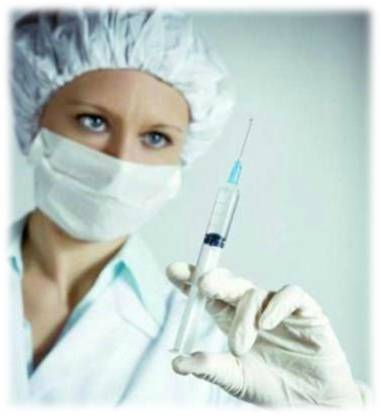 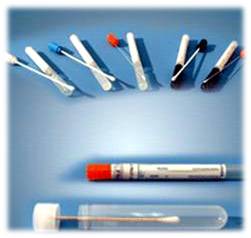 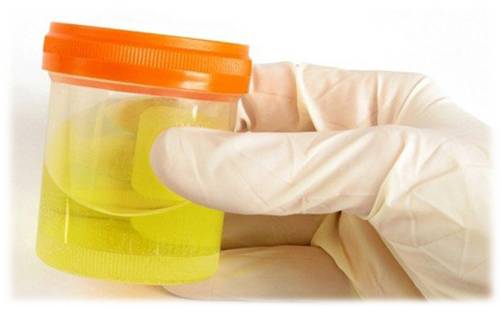 